INA- Stvaralačke igre (UTORAK, 24.3.)Čarape21.3. Obilježavamo Svjetski dan sindroma Down. Simbol su šarene čarape. Oboji čarape različitim bojama.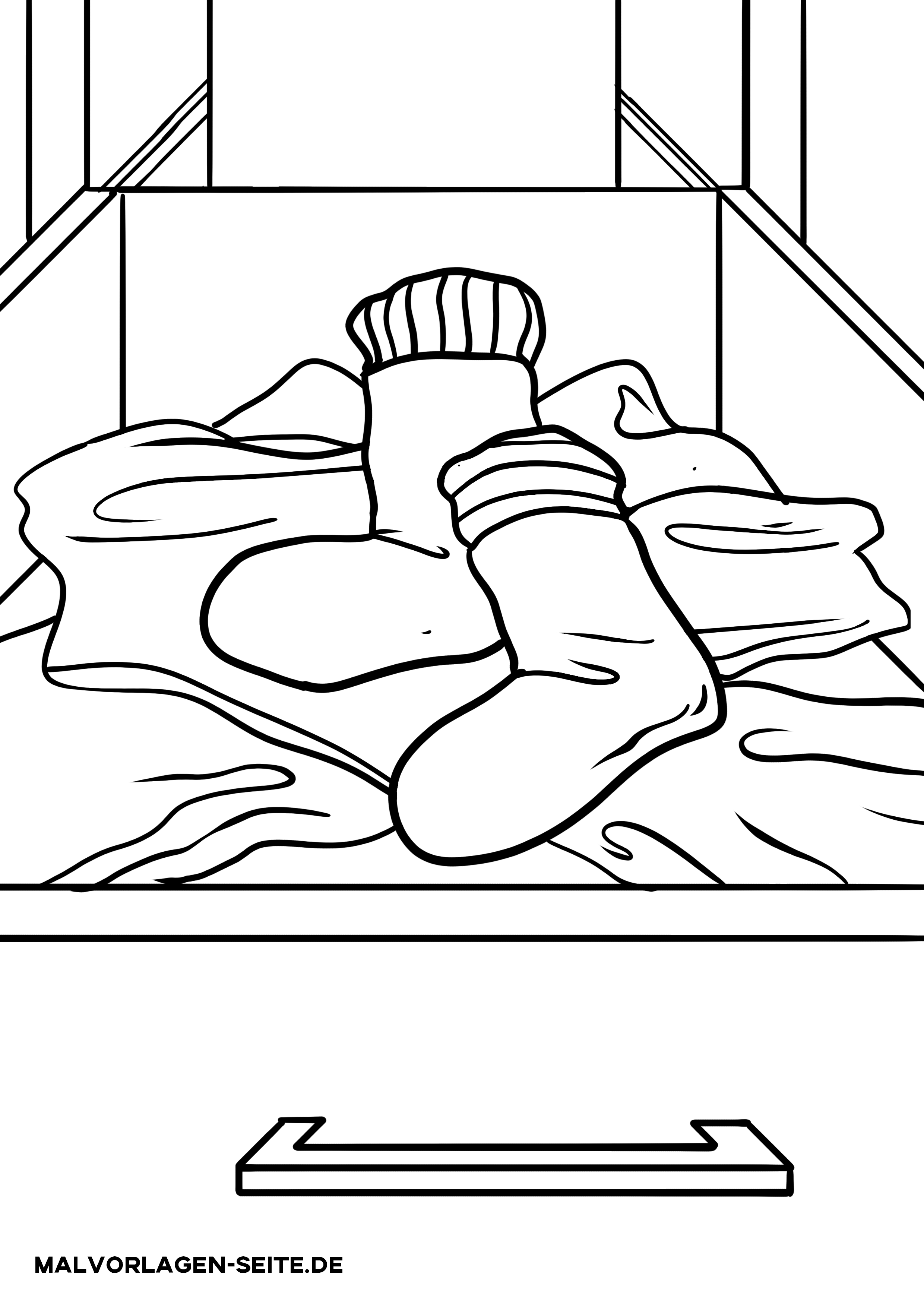 